Универмаг деловой одежды «Юниор-центр»г. Нижний  Новгород: ТЦ "Новая Эра", Сормовское шоссе, 20 тел.: 246-20-06, 245-95-22  сайт: uniorcentre.ruСарафан «Алина» серо-голубая клетка 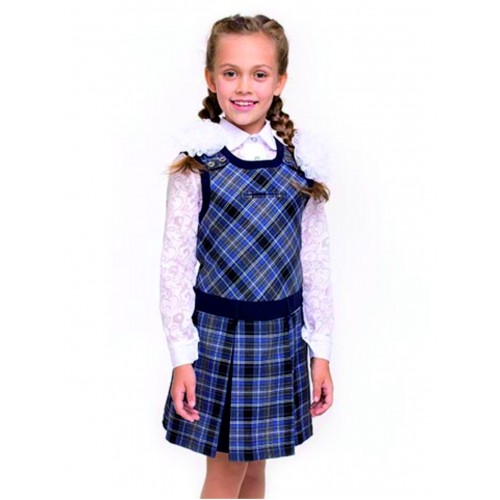 Сарафан имеет большой плюс - он продолжает отлично сидеть на фигуре и при увеличении роста девочки. 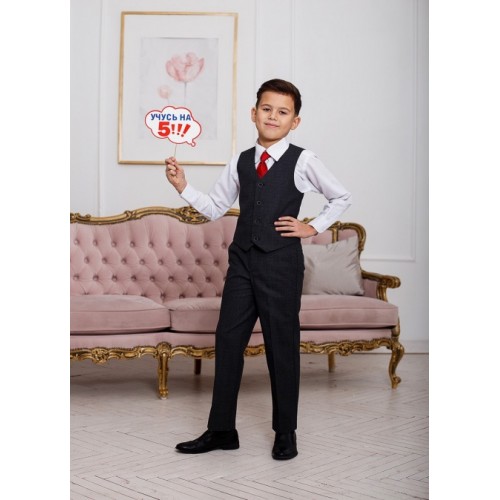 